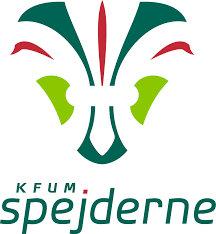   KFUM Spejderne i Høruphav   	    fylder 40 år

KFUM-Spejderne i Høruphav har tilbudt et sundt og udviklende fritidstilbud til lokalområdets børn og unge siden år 1976.  Det skal fejres, og alle er inviteret. 


Spejdergruppen holder jubilæumsfest den 20. august 2016 fra kl. 14 på Lambjergsned 7B i Høruphav.Program for dagen : Kl. 14:00 Velkomst v. Gruppeleder Ulla Grau og               Grupperådsformand Brian JohannsenKl. 14:15 Tale ved Stephan Kleinschmidt, byrådsmedlem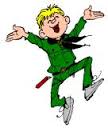 Derefter vil der være gratis Kaffe/the/saftevand og kage 	- der vil være åbent hus, almindelig hygge på området og 	underholdning bla.                   - Ballonmand	- Taler og SangeKl. 15:00 Familieløb for alle der har lyst til at deltage, med efterfølgende                 oprykning af de forskellige spejdere.Kl. 17-17:30 Eftermiddagens åbne arrangement slutterKl. 18:00 Spisning for tilmeldte : Voksne 60 kr. - Børn under 12 år 30 kr. Madbilletter kan bestilles på mail kfumhoruphav@gmail.com. De kan betales på mobil-pay eller swipp på tlf. 28 61 95 39.  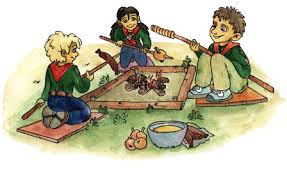 Der skal betales ved tilmelding, eller kontant ved afhentning af billetterne.   Sidste frist for tilmelding 15. juli. Billetter kan hentes i hytten den 26.7. og den 1.8. mellem kl. 15.30-17.30.Kl. 19:00 Bål-hygge med lejrbål og fri sangKl. 20:30 Tak for i dag

Du kan finde flere informationer om jubilæumsdagen på Facebook - Kfum Spejderne Høruphav - 40 års jubilæumHvis du har et festligt indslag eller en tale, er du velkommen til at kontakte Ulla Grau tlf. 40 62 49 22På glædeligt gensyn :)KFUM SPEJDERNE HØRUPHAV